What’s Happening Today?Let’s Talk About Personal SpaceWhat is personal space? What happens if people are too close?Let’s look at these pictures.  Are they too close or just right?Think of appropriate distance as different colored circles that move outward with you in the middle.  FAMILY FRIENDSACQUAINTANCESSTRANGERSThe different colored circles mean that you will act differently with the people in them.When we are at the appropriate distance and give people their personal space, good things can happen!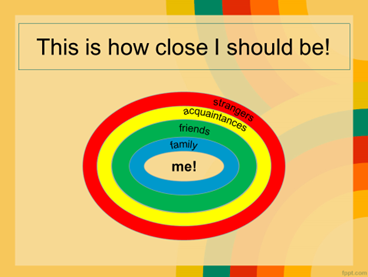 So what do YOU think?Get your magnet!